Presupuesto
Tabla 35. Presupuesto Aerogeneradores. Fuente: Elaboración PropiaPresupuesto
Tabla 35. Presupuesto Aerogeneradores. Fuente: Elaboración PropiaAnálisisEconómicoDel resumen del presupuesto obtenido,podemos configurar la tabla 43 donde figuran el coste de los diferentes componentesasí como la representación en tanto por ciento de cada una de las partidas de estos sobre el total de la instalación.

Tabla 43. Análisis Económico del Parque Eólico. Fuente: Elaboración Propia
La inversión inicial a realizar debe ser de 39.375.560Euros

Vamos a considerar a continuación a lo que ascienden los costes de mantenimiento y de explotación anuales.

Los costes derivados del mantenimiento,recogen la gestión del parque, la revisión de los sistemas de seguridad, las revisiones periódicas de las torres, cambio de aceitesen góndolas, protección anticorrosiva o mantenimiento de la obra civil realizada.

Siendo la producción anual del parque de 72.990 Mwh y estimando unos costes del 1% por Kwh tendremos un total 729.900 Euros.

Igualmente los podríamos estimar en un 1,5 a 2,5% sobre la inversión inicial.

En este caso obtendríamos un valor comprendido entre 590.634 y 987.511 Euros
Seleccionamos un valor intermedio de 900.000 EurosPara el cálculo de los costes de explotación del parque aplicaremos el 3% de la inversión inicial, que arroja un valor de 1.181.267 Eurosque redondeamos en 1.200.000 Eurosdonde estarían incluidos el alquiler del terreno a los propietarios del terreno y gastos de personal.

El estudio de la rentabilidad del parque eólico, lo realizamos en base a dos principales parámetros:Valor actualizado neto de la inversión (VAN)Tasa interna de retorno (TIR)El valor actualizado neto (VAN), se define como: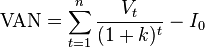 Vt representa los flujos de caja en cada periodo t.Io es el valor del desembolso inicial de la inversión.t es el número de períodos considerado.
Dónde:A: inversión inicialFCLn: flujo de caja libre en el año mN: número de añosR: tasa de descuento expresada en tanto por unoLa expresión del valor actualizado neto supone un valor nulo al final del periodo para la inversión realizada.Si se tiene que el valor actualizado neto es mayor que cero, la inversión será rentable. Por el contrario, si el VAN hubiera dado como resultado menor que 0, podríamos asegurar que la inversión produciría pérdidas por debajo de la rentabilidad exigida y por lo tanto el proyecto debería rechazarse. En nuestro caso y puesto que nuestro VAN es mayor que 0, el proyecto puede aceptarse.A mayor valor actualizado neto, mayor rentabilidad de la inversión.El valor actualizado neto permite conocer el valor que tendrá la inversión en el futuro expresado en relación al valor del dinero a día de hoy. El TIR o tasa interna de retorno indica la viabilidad del proyecto,  depende del tipo de interés aplicado y de los años de vida útil del proyecto .Tiene como expresión:
 r = tipo de interés aplicado
 n = número de años de vida útil de la planta.
Se aplica un tipo de interés r = 0.07 y una vida útil de la planta n =20 años
Con estos datos obtenemos un TIR =  9,44%
El parque dispone de 15 aerogeneradores con una producción de horas anuales de 2.968 h lo que da un factor de carga de:
De esta forma, multiplicado la inversión inicial por la tasa interna de rentabilidad y dividiendo todo ello entre la potencia, el factor de capacidad y el número de horas al año, conseguimos el siguiente resultado:
Ahora, vamos a realizar el cálculo de los costes anuales que será la suma de los costes de operación y los costes de mantenimiento.
Por lo tanto, tenemos que por unidad de Kwh producido queda lo siguiente:

Este valor lo sumamos al previamente calculado de los costes, por lo que los costes de extracción totales por Kwh son:
Observamos que este valor constituye un elemento competitivo frente a otras fuentes de energía que rondan el 0,084.

El parque eólico venderá su energía aIberdrola que debe comprarla por ley.Puede elegirse entre dos alternativas de venta: tarifa fija regulada o acogerse al mercado libre de producción eléctrica.

En estos casos se contaría el primer año con unos ingresos de:

Se estima un incremento medio anual del 1,4%.

Tabla 44. Resumen Análisis Económico. Fuente: Elaboración Propia
Los ratios de rentabilidad resultante son:

En las tablas 45 y 46 que se presentan a continuación, podemos observar que el periodo de retorno de la inversión inicial para una tarifa regulada es de 12 años, mientras que si se vende la energía libre al mercado, el periodo de retorno de la inversión inicial es de 10 años.

El VAN obtenido es de ,,,,,,,, Eur, es decir, con el valor actual del dinero se generarán unos beneficios de ese importe.
Tabla 45. Análisis Económico con Tarifa regulada. Fuente: Elaboración Propia
Tabla 46. Análisis Económico con Tarifa de libre mercado. Fuente: Elaboración PropiaBIBLIOGRAFIAI. Referencias BibliográficasWind Turbine BladeWorkshop SNL , DOREFERENCIADESCRIPCIONUNIDADCANTIDADPRECIO UNITARIOPRECIO TOTAL1.AerogeneradoresAerogeneradoresAerogeneradoresAerogeneradoresAerogeneradores1.1Suministro de aerogenerador Gamesa G-87 de 2 MW.Ud151.522.00022.830.001.1Transporte, montaje e izado de la torre.Ud151.522.00022.830.001.2Pruebas de estanqueidad y sustentación de las turbinas Ud19.8509.850Total AerogeneradoresTotal AerogeneradoresTotal AerogeneradoresTotal AerogeneradoresTotal Aerogeneradores22.839.850REFERENCIADESCRIPCIONUNIDADCANTIDADPRECIO UNITARIOPRECIO TOTAL2.Obra CivilObra CivilObra CivilObra CivilObra Civil2.1Movimiento de Tierras2.1.1Desbroce del terreno, retirada de tierra vegetal y posterior colocación en zonas afectadas (cimentación aerogeneradores, zanjas para conductores eléctricos o caminos de nueva construcción ) m255.0450,2815.4122.1.2Excavación del terreno para cimentación aerogeneradores,zanjas de canalización y reforma de viales y de nueva construcciónm328.42914,22404.2602.1.3Desmonte de tierra de la explanación incluso transporte de productom332.54510,23332.9352.1.4Formación de terraplén en cimientos compactación y perfilados de taludesm328.5569,87281.8472.1.5Preparación de superficies de asiento para desmontes o terraplenesm323.50712,02282.5542.1.6Relleno con arena en zanjas incluso compactaciónm34.34519,283.424REFERENCIADESCRIPCIONUNIDADCANTIDADPRECIO UNITARIOPRECIO TOTAL1.AerogeneradoresAerogeneradoresAerogeneradoresAerogeneradoresAerogeneradores1.1Suministro de aerogenerador Gamesa G-87 de 2 MW.Ud151.522.00022.830.001.1Transporte, montaje e izado de la torre.Ud151.522.00022.830.001.2Pruebas de estanqueidad y sustentación de las turbinas Ud19.8509.850Total AerogeneradoresTotal AerogeneradoresTotal AerogeneradoresTotal AerogeneradoresTotal Aerogeneradores22.839.850REFERENCIADESCRIPCIONUNIDADCANTIDADPRECIO UNITARIOPRECIO TOTAL2.Obra CivilObra CivilObra CivilObra CivilObra Civil2.1Movimiento de Tierras2.1.1Desbroce del terreno, retirada de tierra vegetal y posterior colocación en zonas afectadas (cimentación aerogeneradores, zanjas para conductores eléctricos o caminos de nueva construcción ) m255.0450,2815.4122.1.2Excavación del terreno para cimentación aerogeneradores,zanjas de canalización y reforma de viales y de nueva construcciónm328.42914,22404.2602.1.3Desmonte de tierra de la explanación incluso transporte de productom332.54510,23332.9352.1.4Formación de terraplén en cimientos compactación y perfilados de taludesm328.5569,87281.8472.1.5Preparación de superficies de asiento para desmontes o terraplenesm323.50712,02282.5542.1.6Relleno con arena en zanjas incluso compactaciónm34.34519,283.424DESCRIPCIONCOSTE TOTALREPRESENTACIÓN (%)Coste aerogeneradores22.839.85070,20%Estudio de viabilidad154.4500,50%Torre meteorológica de 40 m97.1500,30%Transporte y montaje de turbinas1.780.8355,50%Obra civil3.742.30511,40%Instalación eléctrica3.189.0959,80%Planificación y administración145.0000,40%Desarrollo e Ingeniería560.0001,70%Promoción del Parque50.0000,20%TOTAL32.541.785100%IVA (21%)6.833.775TOTAL CON IVA 39.375.560Inversión total39.375.560 €Costes de mantenimiento900.000 €Costes de operación1.200.000 €Tarifa eléctrica regulada0.075681 €/kwhIngresos iniciales5.523.956,19 €Interés del capital8.75%Tasa de amortización5%Parque Eólico de 30 MW (15 Aerogeneradores de 2 MW) - Tarifa regulada 0,075681Parque Eólico de 30 MW (15 Aerogeneradores de 2 MW) - Tarifa regulada 0,075681Parque Eólico de 30 MW (15 Aerogeneradores de 2 MW) - Tarifa regulada 0,075681Parque Eólico de 30 MW (15 Aerogeneradores de 2 MW) - Tarifa regulada 0,075681Parque Eólico de 30 MW (15 Aerogeneradores de 2 MW) - Tarifa regulada 0,075681Parque Eólico de 30 MW (15 Aerogeneradores de 2 MW) - Tarifa regulada 0,075681Parque Eólico de 30 MW (15 Aerogeneradores de 2 MW) - Tarifa regulada 0,075681Parque Eólico de 30 MW (15 Aerogeneradores de 2 MW) - Tarifa regulada 0,075681Parque Eólico de 30 MW (15 Aerogeneradores de 2 MW) - Tarifa regulada 0,075681Parque Eólico de 30 MW (15 Aerogeneradores de 2 MW) - Tarifa regulada 0,075681Parque Eólico de 30 MW (15 Aerogeneradores de 2 MW) - Tarifa regulada 0,075681Parque Eólico de 30 MW (15 Aerogeneradores de 2 MW) - Tarifa regulada 0,075681Inversión total = 39.375.560Inversión total = 39.375.560Inversión total = 39.375.560Inversión total = 39.375.560Inversión total = 39.375.560Inversión total = 39.375.560Inversión total = 39.375.560Inversión total = 39.375.560Inversión total = 39.375.560Inversión total = 39.375.560Inversión total = 39.375.560Inversión total = 39.375.560Coste del mantenimiento = 900.000 Eur/año (aumento 2,5%)Coste del mantenimiento = 900.000 Eur/año (aumento 2,5%)Coste del mantenimiento = 900.000 Eur/año (aumento 2,5%)Coste del mantenimiento = 900.000 Eur/año (aumento 2,5%)Coste del mantenimiento = 900.000 Eur/año (aumento 2,5%)Coste del mantenimiento = 900.000 Eur/año (aumento 2,5%)Coste del mantenimiento = 900.000 Eur/año (aumento 2,5%)Coste del mantenimiento = 900.000 Eur/año (aumento 2,5%)Coste del mantenimiento = 900.000 Eur/año (aumento 2,5%)Coste del mantenimiento = 900.000 Eur/año (aumento 2,5%)Coste del mantenimiento = 900.000 Eur/año (aumento 2,5%)Coste del mantenimiento = 900.000 Eur/año (aumento 2,5%)Coste de operación = 3% inversión total/año = 3% de 39.375.560 = 1.181.267 Eur (aumento 2,5% anual)Coste de operación = 3% inversión total/año = 3% de 39.375.560 = 1.181.267 Eur (aumento 2,5% anual)Coste de operación = 3% inversión total/año = 3% de 39.375.560 = 1.181.267 Eur (aumento 2,5% anual)Coste de operación = 3% inversión total/año = 3% de 39.375.560 = 1.181.267 Eur (aumento 2,5% anual)Coste de operación = 3% inversión total/año = 3% de 39.375.560 = 1.181.267 Eur (aumento 2,5% anual)Coste de operación = 3% inversión total/año = 3% de 39.375.560 = 1.181.267 Eur (aumento 2,5% anual)Coste de operación = 3% inversión total/año = 3% de 39.375.560 = 1.181.267 Eur (aumento 2,5% anual)Coste de operación = 3% inversión total/año = 3% de 39.375.560 = 1.181.267 Eur (aumento 2,5% anual)Coste de operación = 3% inversión total/año = 3% de 39.375.560 = 1.181.267 Eur (aumento 2,5% anual)Coste de operación = 3% inversión total/año = 3% de 39.375.560 = 1.181.267 Eur (aumento 2,5% anual)Coste de operación = 3% inversión total/año = 3% de 39.375.560 = 1.181.267 Eur (aumento 2,5% anual)Coste de operación = 3% inversión total/año = 3% de 39.375.560 = 1.181.267 Eur (aumento 2,5% anual)Tarifa eléctrica regulada – Precio del kWh = 0,075681 Eur/kWh (aumento del 1,4 %/año)Tarifa eléctrica regulada – Precio del kWh = 0,075681 Eur/kWh (aumento del 1,4 %/año)Tarifa eléctrica regulada – Precio del kWh = 0,075681 Eur/kWh (aumento del 1,4 %/año)Tarifa eléctrica regulada – Precio del kWh = 0,075681 Eur/kWh (aumento del 1,4 %/año)Tarifa eléctrica regulada – Precio del kWh = 0,075681 Eur/kWh (aumento del 1,4 %/año)Tarifa eléctrica regulada – Precio del kWh = 0,075681 Eur/kWh (aumento del 1,4 %/año)Tarifa eléctrica regulada – Precio del kWh = 0,075681 Eur/kWh (aumento del 1,4 %/año)Tarifa eléctrica regulada – Precio del kWh = 0,075681 Eur/kWh (aumento del 1,4 %/año)Tarifa eléctrica regulada – Precio del kWh = 0,075681 Eur/kWh (aumento del 1,4 %/año)Tarifa eléctrica regulada – Precio del kWh = 0,075681 Eur/kWh (aumento del 1,4 %/año)Tarifa eléctrica regulada – Precio del kWh = 0,075681 Eur/kWh (aumento del 1,4 %/año)Tarifa eléctrica regulada – Precio del kWh = 0,075681 Eur/kWh (aumento del 1,4 %/año)Ingresos iniciales = 0,075681 Eur/kWh * 72.990.000 kWh/año = 5.523.956 Eur/añoIngresos iniciales = 0,075681 Eur/kWh * 72.990.000 kWh/año = 5.523.956 Eur/añoIngresos iniciales = 0,075681 Eur/kWh * 72.990.000 kWh/año = 5.523.956 Eur/añoIngresos iniciales = 0,075681 Eur/kWh * 72.990.000 kWh/año = 5.523.956 Eur/añoIngresos iniciales = 0,075681 Eur/kWh * 72.990.000 kWh/año = 5.523.956 Eur/añoIngresos iniciales = 0,075681 Eur/kWh * 72.990.000 kWh/año = 5.523.956 Eur/añoIngresos iniciales = 0,075681 Eur/kWh * 72.990.000 kWh/año = 5.523.956 Eur/añoIngresos iniciales = 0,075681 Eur/kWh * 72.990.000 kWh/año = 5.523.956 Eur/añoIngresos iniciales = 0,075681 Eur/kWh * 72.990.000 kWh/año = 5.523.956 Eur/añoIngresos iniciales = 0,075681 Eur/kWh * 72.990.000 kWh/año = 5.523.956 Eur/añoIngresos iniciales = 0,075681 Eur/kWh * 72.990.000 kWh/año = 5.523.956 Eur/añoIngresos iniciales = 0,075681 Eur/kWh * 72.990.000 kWh/año = 5.523.956 Eur/añoInterés del capital = 8%    Tasa de amortización 5%Interés del capital = 8%    Tasa de amortización 5%Interés del capital = 8%    Tasa de amortización 5%Interés del capital = 8%    Tasa de amortización 5%Interés del capital = 8%    Tasa de amortización 5%Interés del capital = 8%    Tasa de amortización 5%Interés del capital = 8%    Tasa de amortización 5%Interés del capital = 8%    Tasa de amortización 5%Interés del capital = 8%    Tasa de amortización 5%Interés del capital = 8%    Tasa de amortización 5%Interés del capital = 8%    Tasa de amortización 5%Interés del capital = 8%    Tasa de amortización 5%AñoInversión InicialAño 1Año 2Año 3Año 4Año 5Año 6Año 7Año 8Año 9Año 10Ingreso5.523.9565.601.2915.679.7095.759.2255.839.8555.921.6136.004.5156.088.5786.173.8186.260.252Mantenimiento( 900.000)( 922.500)( 945.562)( 969.202)( 993.432)( 1.018.267)( 1.043.724)( 1.069.817)(1.096.563)(1.123.976)Operación( 1.200.000)( 1.230.000)( 1.260.750)( 1.292.269)( 1.324.576)( 1.357.690)( 1.391.632)( 1.426.423)(1.462.084)(1.498.636)Inversión( 39.375.560)Cash-flow( 39.375.560)3.423.9563.448.7913.473.3973.497.7553.521.8473.545.6553.569.1593.592.3383.615.1723.637.640Pay-back( 39.375.560)(35.951.604)(32.502.813)(29.029.416)(25.531.661)(22.009.813)(18.464.158)(14.894.999)(11.302.661)(7.687.488)(4.049.849)AñoInversión InicialAño 11Año 12Año 13Año 14Año 15Año 16Año 17Año 18Año 19Año 20Ingreso6.347.8956.436.7666.526.8816.618.2576.710.9136.804.8656.900.1336.996.7357.094.6907.194.015Mantenimiento( 1.152.076)( 1.180.878)( 1.210.400)( 1.240.660)( 1.271.676)( 1.303.468)( 1.336.055)( 1.369.456)(1.403.693)(1.438.785)Operación( 1.536.101)( 1.574.504)( 1.613.867)( 1.654.213)( 1.695.569)( 1.737.958)( 1.781.407)( 1.825.942)(1.871.590)(1.918.380)Cash-flow3.659.7183.681.3843.702.6143.723.3843.743.6683.763.4393.782.6723.801.3373.819.4063.836.850Pay-back( 390.131)3.291.2536.993.86710.717.25114.460.91818.224.35822.007.02925.808.36629.627.77333.464.622Parque Eólico de 30 MW (15 Aerogeneradores de 2 MW) - Tarifa venta libre al mercado 0,082172Parque Eólico de 30 MW (15 Aerogeneradores de 2 MW) - Tarifa venta libre al mercado 0,082172Parque Eólico de 30 MW (15 Aerogeneradores de 2 MW) - Tarifa venta libre al mercado 0,082172Parque Eólico de 30 MW (15 Aerogeneradores de 2 MW) - Tarifa venta libre al mercado 0,082172Parque Eólico de 30 MW (15 Aerogeneradores de 2 MW) - Tarifa venta libre al mercado 0,082172Parque Eólico de 30 MW (15 Aerogeneradores de 2 MW) - Tarifa venta libre al mercado 0,082172Parque Eólico de 30 MW (15 Aerogeneradores de 2 MW) - Tarifa venta libre al mercado 0,082172Parque Eólico de 30 MW (15 Aerogeneradores de 2 MW) - Tarifa venta libre al mercado 0,082172Parque Eólico de 30 MW (15 Aerogeneradores de 2 MW) - Tarifa venta libre al mercado 0,082172Parque Eólico de 30 MW (15 Aerogeneradores de 2 MW) - Tarifa venta libre al mercado 0,082172Parque Eólico de 30 MW (15 Aerogeneradores de 2 MW) - Tarifa venta libre al mercado 0,082172Parque Eólico de 30 MW (15 Aerogeneradores de 2 MW) - Tarifa venta libre al mercado 0,082172Inversión total = 39.375.560Inversión total = 39.375.560Inversión total = 39.375.560Inversión total = 39.375.560Inversión total = 39.375.560Inversión total = 39.375.560Inversión total = 39.375.560Inversión total = 39.375.560Inversión total = 39.375.560Inversión total = 39.375.560Inversión total = 39.375.560Inversión total = 39.375.560Coste del mantenimiento = 900.000 Eur/año (aumento 2,5%)Coste del mantenimiento = 900.000 Eur/año (aumento 2,5%)Coste del mantenimiento = 900.000 Eur/año (aumento 2,5%)Coste del mantenimiento = 900.000 Eur/año (aumento 2,5%)Coste del mantenimiento = 900.000 Eur/año (aumento 2,5%)Coste del mantenimiento = 900.000 Eur/año (aumento 2,5%)Coste del mantenimiento = 900.000 Eur/año (aumento 2,5%)Coste del mantenimiento = 900.000 Eur/año (aumento 2,5%)Coste del mantenimiento = 900.000 Eur/año (aumento 2,5%)Coste del mantenimiento = 900.000 Eur/año (aumento 2,5%)Coste del mantenimiento = 900.000 Eur/año (aumento 2,5%)Coste del mantenimiento = 900.000 Eur/año (aumento 2,5%)Coste de operación = 3% inversión total/año = 3% de 39.375.560 = 1.181.267 Eur (aumento 2,5% anual)Coste de operación = 3% inversión total/año = 3% de 39.375.560 = 1.181.267 Eur (aumento 2,5% anual)Coste de operación = 3% inversión total/año = 3% de 39.375.560 = 1.181.267 Eur (aumento 2,5% anual)Coste de operación = 3% inversión total/año = 3% de 39.375.560 = 1.181.267 Eur (aumento 2,5% anual)Coste de operación = 3% inversión total/año = 3% de 39.375.560 = 1.181.267 Eur (aumento 2,5% anual)Coste de operación = 3% inversión total/año = 3% de 39.375.560 = 1.181.267 Eur (aumento 2,5% anual)Coste de operación = 3% inversión total/año = 3% de 39.375.560 = 1.181.267 Eur (aumento 2,5% anual)Coste de operación = 3% inversión total/año = 3% de 39.375.560 = 1.181.267 Eur (aumento 2,5% anual)Coste de operación = 3% inversión total/año = 3% de 39.375.560 = 1.181.267 Eur (aumento 2,5% anual)Coste de operación = 3% inversión total/año = 3% de 39.375.560 = 1.181.267 Eur (aumento 2,5% anual)Coste de operación = 3% inversión total/año = 3% de 39.375.560 = 1.181.267 Eur (aumento 2,5% anual)Coste de operación = 3% inversión total/año = 3% de 39.375.560 = 1.181.267 Eur (aumento 2,5% anual)Tarifa eléctrica regulada – Precio del kWh = 0,082172 Eur/kWh (aumento del 1,4 %/año)Tarifa eléctrica regulada – Precio del kWh = 0,082172 Eur/kWh (aumento del 1,4 %/año)Tarifa eléctrica regulada – Precio del kWh = 0,082172 Eur/kWh (aumento del 1,4 %/año)Tarifa eléctrica regulada – Precio del kWh = 0,082172 Eur/kWh (aumento del 1,4 %/año)Tarifa eléctrica regulada – Precio del kWh = 0,082172 Eur/kWh (aumento del 1,4 %/año)Tarifa eléctrica regulada – Precio del kWh = 0,082172 Eur/kWh (aumento del 1,4 %/año)Tarifa eléctrica regulada – Precio del kWh = 0,082172 Eur/kWh (aumento del 1,4 %/año)Tarifa eléctrica regulada – Precio del kWh = 0,082172 Eur/kWh (aumento del 1,4 %/año)Tarifa eléctrica regulada – Precio del kWh = 0,082172 Eur/kWh (aumento del 1,4 %/año)Tarifa eléctrica regulada – Precio del kWh = 0,082172 Eur/kWh (aumento del 1,4 %/año)Tarifa eléctrica regulada – Precio del kWh = 0,082172 Eur/kWh (aumento del 1,4 %/año)Tarifa eléctrica regulada – Precio del kWh = 0,082172 Eur/kWh (aumento del 1,4 %/año)Ingresos iniciales = 0,082172 Eur/kWh * 72.990.000kWh/año = 5.997.734 Eur/añoIngresos iniciales = 0,082172 Eur/kWh * 72.990.000kWh/año = 5.997.734 Eur/añoIngresos iniciales = 0,082172 Eur/kWh * 72.990.000kWh/año = 5.997.734 Eur/añoIngresos iniciales = 0,082172 Eur/kWh * 72.990.000kWh/año = 5.997.734 Eur/añoIngresos iniciales = 0,082172 Eur/kWh * 72.990.000kWh/año = 5.997.734 Eur/añoIngresos iniciales = 0,082172 Eur/kWh * 72.990.000kWh/año = 5.997.734 Eur/añoIngresos iniciales = 0,082172 Eur/kWh * 72.990.000kWh/año = 5.997.734 Eur/añoIngresos iniciales = 0,082172 Eur/kWh * 72.990.000kWh/año = 5.997.734 Eur/añoIngresos iniciales = 0,082172 Eur/kWh * 72.990.000kWh/año = 5.997.734 Eur/añoIngresos iniciales = 0,082172 Eur/kWh * 72.990.000kWh/año = 5.997.734 Eur/añoIngresos iniciales = 0,082172 Eur/kWh * 72.990.000kWh/año = 5.997.734 Eur/añoIngresos iniciales = 0,082172 Eur/kWh * 72.990.000kWh/año = 5.997.734 Eur/añoInterés del capital = 8%    Tasa de amortización 5%Interés del capital = 8%    Tasa de amortización 5%Interés del capital = 8%    Tasa de amortización 5%Interés del capital = 8%    Tasa de amortización 5%Interés del capital = 8%    Tasa de amortización 5%Interés del capital = 8%    Tasa de amortización 5%Interés del capital = 8%    Tasa de amortización 5%Interés del capital = 8%    Tasa de amortización 5%Interés del capital = 8%    Tasa de amortización 5%Interés del capital = 8%    Tasa de amortización 5%Interés del capital = 8%    Tasa de amortización 5%Interés del capital = 8%    Tasa de amortización 5%AñoInversión InicialAño 1Año 2Año 3Año 4Año 5Año 6Año 7Año 8Año 9Año 10Ingreso 5.997.734  6.081.702  6.166.846  6.253.182  6.340.727  6.429.497  6.519.510  6.610.783  6.703.334  6.797.180 Mantenimiento( 900.000)( 922.500)( 945.563)( 969.202)( 993.432)( 1.018.267)( 1.043.724)( 1.069.817)( 1.096.563)( 1.123.977)Operación( 1.200.000)( 1.230.000)( 1.260.750)( 1.292.269)( 1.324.576)( 1.357.690)( 1.391.632)( 1.426.423)( 1.462.084)( 1.498.636)Inversión( 39.375.560)Cash-flow( 39.375.560) 3.897.734  3.929.202  3.960.534  3.991.712  4.022.719  4.053.539  4.084.153  4.114.543  4.144.688  4.174.568 Pay-back( 39.375.560)( 35.477.826)( 31.548.624)( 27.588.090)( 23.596.378)( 19.573.659)( 15.520.120)( 11.435.966)( 7.321.423)( 3.176.736) 997.832 AñoInversión InicialAño 11Año 12Año 13Año 14Año 15Año 16Año 17Año 18Año 19Año 20Ingreso 6.892.341  6.988.834  7.086.677  7.185.891  7.286.493  7.388.504  7.491.943  7.596.830  7.703.186  7.811.031 Mantenimiento( 1.152.076)( 1.180.878)( 1.210.400)( 1.240.660)( 1.271.676)( 1.303.468)( 1.336.055)( 1.369.456)( 1.403.693)( 1.438.785)Operación( 1.536.101)( 1.574.504)( 1.613.867)( 1.654.213)( 1.695.569)( 1.737.958)( 1.781.407)( 1.825.942)( 1.871.590)( 1.918.380)Cash-flow 4.204.163  4.233.452  4.262.411  4.291.018  4.319.248  4.347.078  4.374.481  4.401.432  4.427.903  4.453.865 Pay-back 5.201.996  9.435.447  13.697.858  17.988.876  22.308.124  26.655.202  31.029.684  35.431.116  39.859.019  44.312.884 